                                                           «ЗАТВЕРДЖЕНО»                                                           наказ начальника відділу освіти,                                                             культури, молоді та спорту                                                            Сахновщинської  селищної ради	  від 11 травня 2022 року № 53 ПЕРЕЛІК ТА ОБСЯГИ ЗАКУПІВЕЛЬ ТОВАРІВ, РОБІТ І ПОСЛУГНачальник відділу освіти,культури, молоді та спорту     		                        Григорій ПЕРКІН                                           Головний спеціаліст відділу освіти,                            культури, молоді та спорту	       Наталія ПРИХОДЬКО Юрист відділу освіти,                                              культури, молоді та спорту	                                       Віта СІДОРОВА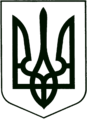                                САХНОВЩИНСЬКА СЕЛИЩНА РАДА              КРАСНОГРАДСЬКОГО РАЙОНУ  ХАРКІВСЬКОЇ ОБЛАСТІ ВІДДІЛ ОСВІТИ, КУЛЬТУРИ, МОЛОДІ ТА СПОРТУ НАКАЗ11.05.2022			             Сахновщина	            	                     № 53    Про визначення переліку та обсягів закупівель товарів, які  необхідно здійснити для забезпечення потреб закладів освіти  Сахновщинської селищної радиВідповідно до Указу Президента України від 24.02.2022 № 64/2022 « Про введення воєнного стану в Україні», Закону України «Про затвердження Указу Президента України «Про продовження строку дії воєнного стану в Україні» від 15 березня 2022 року № 2119-IX, Закону України «Про затвердження Указу Президента України «Про продовження строку дії воєнного стану в Україні» від 21 квітня 2022 року № 2212-IX, керуючись постановою  Кабінету Міністрів України  " Про деякі питання здійснення оборонних та публічних закупівель товарів, робіт і послуг в умовах воєнного стану" від 28.02. 2022  № 169, постановою  Кабінету Міністрів України від 12.04.2022 № 437 «Про внесення змін до пункту 1 постанови Кабінету Міністрів України від 28 лютого 2022 № 169»,   наказую:Затвердити перелік та обсяги  закупівель товарів, які  були надані постачальником «останньої надії» для забезпечення потреб закладів освіти  Сахновщинської селищної ради без застосування електронної системи закупівель,  що додається.2. Контроль за виконанням  наказу залишаю за собою.Начальник відділу освіти,культури, молоді та спорту     		                        Григорій ПЕРКІН                                           №з/пТовари, роботи і послуги, закупівлю яких необхідно здійснитиКод за ДК 021:2015«Єдиний закупівельний словник»Обсяг закупівлі1Постачання електричної енергії постачальником «останньої надії»код ДК 021:2015 – 09310000-5 –Електрична енергія 70 080 кВт